审批流程图（企业、事业单位、社会团体等投资建设的固定资产投资项目核准）审批流程图〔（新建中外合资轿车项目核准（核报国务院）〕审批流程图〔新建纯电动乘用车生产企业（含现有汽车企业跨类生产纯电动乘用车）项目核准〕审批流程图（固定资产投资项目节能审查）审批流程图（政府投资项目审批）审批流程图（政府投资项目初步设计审批）审批流程图（招标方案核准）审批流程图〔企业固定资产投资项目备案（含外商）〕审批流程图（企业、事业单位、社会团体等投资建设的固定资产投资项目核准）审批流程图（在电力设施周围或电力设施保护区内进行可能危及电力设施安全作业的审批 ）审批流程图〔企业固定资产投资项目备案（能源领域）〕审批流程图（矿山、金属冶炼建设项目和用于生产、储存危险物品的建设项目的安全设施设计审查）审批流程图（其他金属冶炼建设项目安全设施设计审查）审批流程图（企业、事业单位、社会团体等投资建设的固定资产投资项目备案）     申请人朔州市朔城区行政审批服务管理局   朔州市朔城区工业和信息化局不符合符合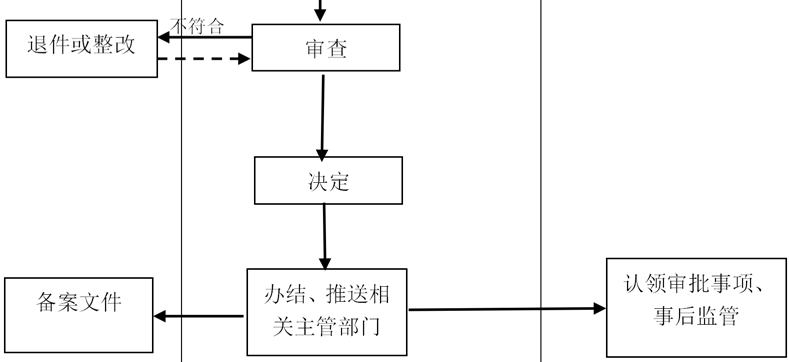 符合申请人朔州市朔城区行政审批服务管理局朔州市朔城区发展和改革局不符合       符合申请人朔州市朔城区行政审批服务管理局朔州市朔城区发展和改革局不符合                   符合不符合       符合申请人朔州市朔城区行政审批服务管理局朔州市朔城区发展和改革局不符合                   符合不符合       符合申请人朔州市朔城区行政审批服务管理局朔州市朔城区发展和改革局否     符合不符合        符合申请人朔州市朔城区行政审批服务管理局朔州市朔城区发展和改革局不符合                   符合不符合       符合申请人朔州市朔城区行政审批服务管理局朔州市朔城区发展和改革局不符合                   符合不符合       符合申请人朔州市朔城区行政审批服务管理局朔州市朔城区发展和改革局否申请人朔州市朔城区行政审批服务管理局朔州市朔城区发展和改革局不符合符合申请人朔州市朔城区行政审批服务管理局朔州市朔城区能源局	符合不符合  符合申请人朔州市朔城区行政审批服务管理局朔州市朔城区能源局	符合不符合  符合申请人朔州市朔城区行政审批服务管理局朔州市朔城区能源局	符合不符合  符合